VÁNOČNÍ BRUSLENÍ 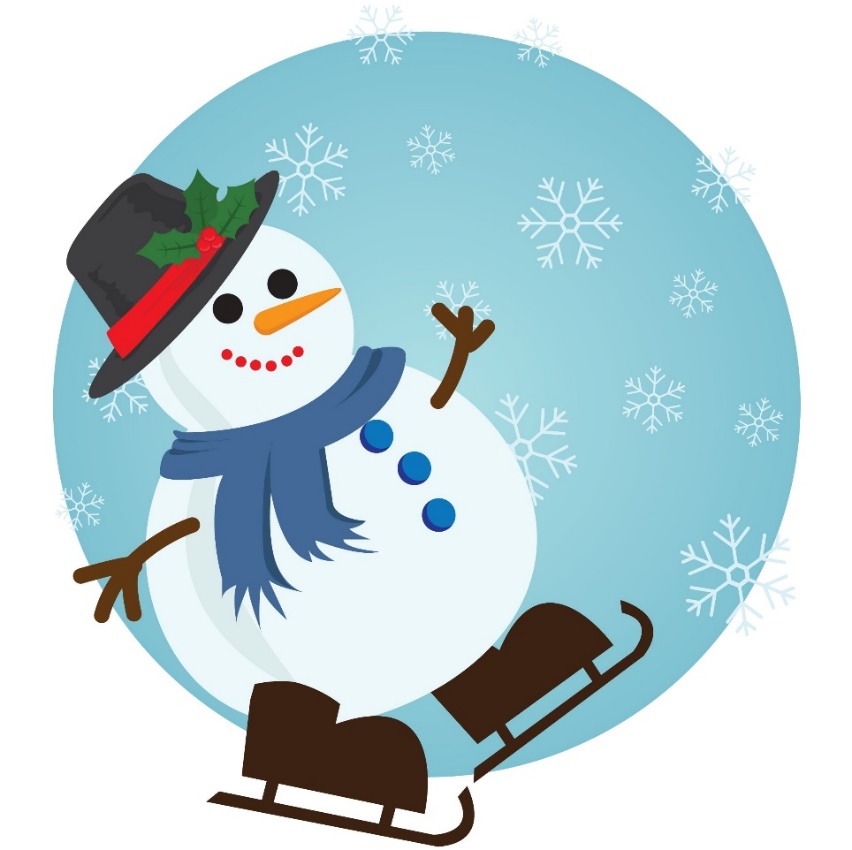 PRO JINOŠOV   ZDARMA           út 27. prosince 2022 Zimní stadion Náměšť nad Oslavou           Od 9.00 do 10.30 hodin – pro RODINNÉ BRUSLENÍOd 10.35 do 12.00 hodin – zápas nejen ŽENATÍ & SVOBODNÍ
hokejový zápas pro všechny kluky, táty a hokejové nadšence Těšíme se 